Now that we have gone through the different kinds of torts and some possible defences to them, it will be your job to go out and observe (potential) torts in real life. We will be taking the school to Cherry Lane Mall to observe in a public place (this means you can not go into an area that would violate privacy laws - which tort am I referring to?) You will need to stay on Mall property so inside or outside is good. Try to walk around the whole mall to observe different situations. Don’t try to cause any.Your job is to observe and record details for 5 (potential) torts from a variety of examples. Mark these down on the map of the mall on the other side of the paper. Complete step 1 for your five torts. Now pick 1 of these torts and provide information for steps 2-7 below.Information required is:Example of tort - describe the situation, mark it down on the map on the others side. Who would be the plaintiff and who would be the defendant? Would there be any third parties?What would the statement of claim include?What would the the desired remedy be?What would the statement of defence include?Could this be solved by an alternative dispute resolution? Which one? Why/why not?Who would a judge most likely side with and what remedy would they likely provide?How could this have been prevented in the future?*Remedy*: not looking for a dollar amount for this, but rather would they want money, justice or an injunction.Notes: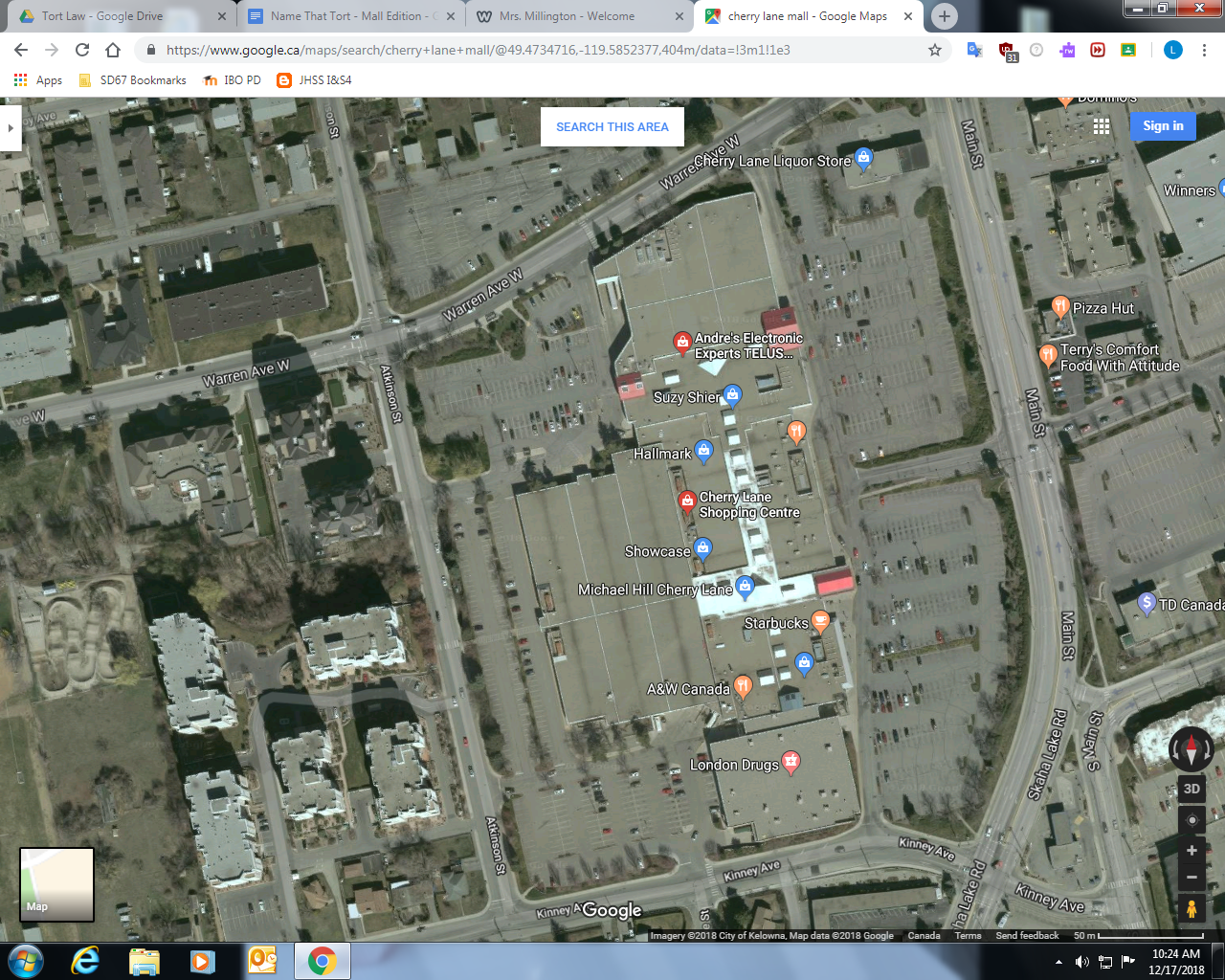 